CẬP NHẬT TÌNH HÌNH DỊCH COVID – 19(Tính đến 7h ngày 10/5/2021)Tình hình dịch2. Tình hình dịch Covid 19 do lây nhiễm trong nước- Tổng số ca lây nhiễm trong nước từ 27/4 đến nay: 411 ca.- Tổng số địa phương có dịch: 25 tỉnh.- Số ca mắc mới trong ngày: 78 ca.- Tỉnh có ca mắc mới: Bắc Ninh (27), Vĩnh Phúc (19), Đà Nẵng (13), Bắc Giang (5), Hà Nội (9), Hòa Bình (2), Đắk Lắk (1), Điện Biên (1), Lạng Sơn (1)Hình 1: Tổng các ca lây nhiễm cộng đồng tại các địa phương từ 27/4 đến nayHình 2: Số ca lây nhiễm cộng đồng theo ngàyCập nhật các khu vực có dịch đang hoạt động theo thông báo của Bộ Y tếMàu vàng: Khu vực mới cập nhậtCập nhật khu vực chưa có dịch liên quan tới ca bệnhMàu xanh: Khu vực mới cập nhật(Tiếp tục cập nhật)….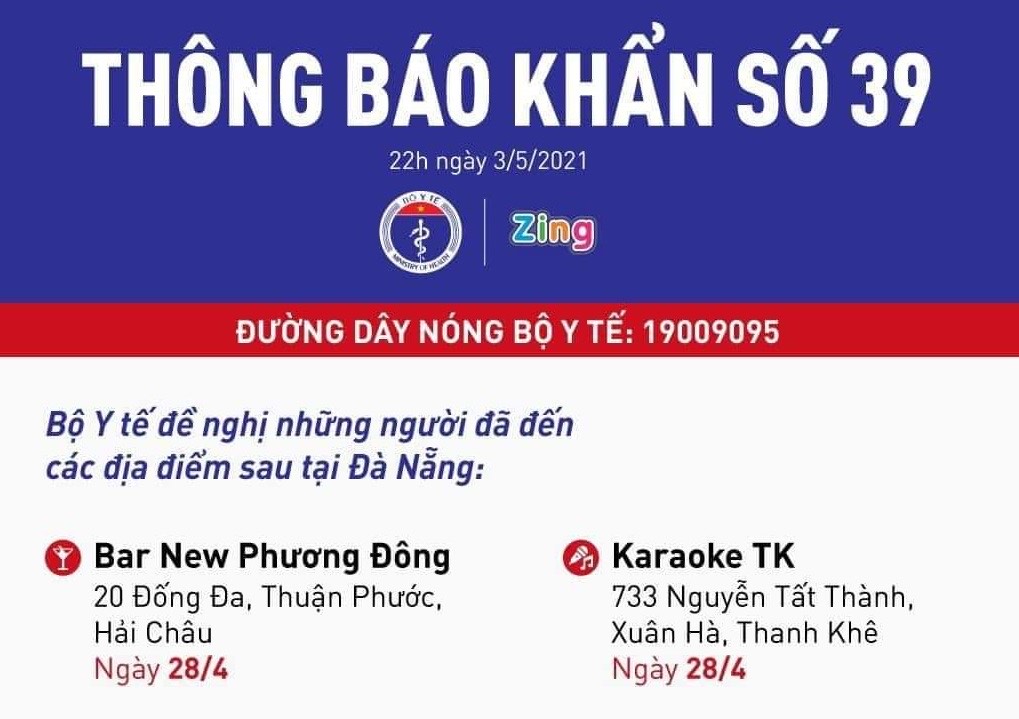 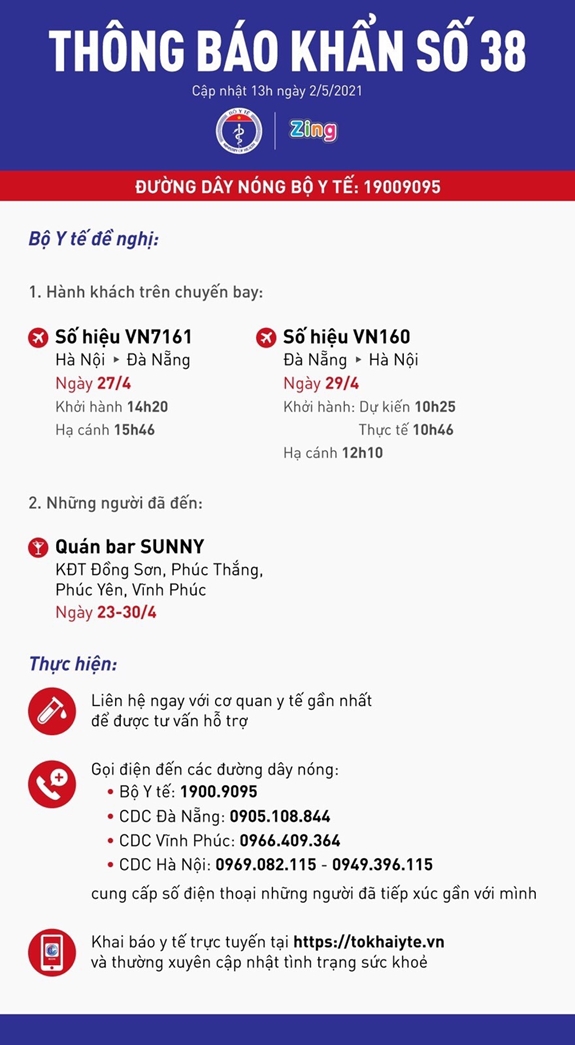 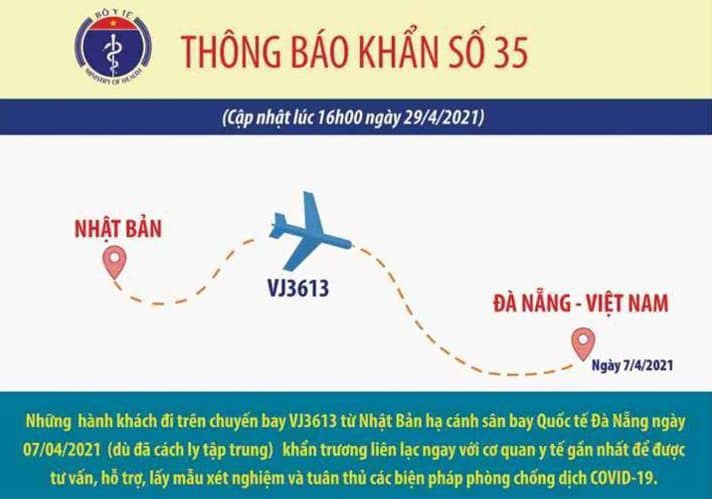 UBND TỈNH HÀ TĨNHSỞ Y TẾCỘNG HÒA XÃ HỘI CHỦ NGHĨA VIỆT NAM     Độc lập – Tự do – Hạnh phúcSố ca mắc:Số ca tử vong:Số ca khỏi bệnh:Thế giới:158.944.0803.305.950136.268.884             Việt Nam:3412352602TTTỉnhTP/Huyện/TXXã,phườngĐịa điểm cụ thể1Hà Nội1.Huyện Đông AnhXã Việt HùngThôn Lỗ Giao1Hà Nội1.Huyện Đông AnhTừ ngày 20/4 đến nay tại Bệnh viện Nhiệt đới Trung ương cơ sở 2 Kim ChungTừ ngày 20/4 đến nay tại Bệnh viện Nhiệt đới Trung ương cơ sở 2 Kim Chung1Hà Nội1.Huyện Đông Anhxã Việt HùngTập thể ga Cổ Loa, khu Trung1Hà Nội2. Quận Hoàng Mai1.Phường Thịnh LiệtChung cư viễn đông star số 1 giáp nhị 1Hà Nội2. Quận Hoàng Mai2. Phương Mai ĐộngChung cư Park 10 KĐT Time City1Hà Nội3. Quận Hai Bà TrưngPhường Bùi Thị XuânNgõ 94 phố Bùi Thị Xuân 1Hà Nội4. Quận Bắc Từ LiêmPhường Phúc DiễnNgõ 86 Phú Kiều1Hà NộiQuận Hoàn KiếmHàng BôngBệnh viện K Quán Sứ1Hà Nộihuyện Thanh Trìxã Tam HiệpBệnh viện K2 Tam Hiệp1Hà Nộihuyện Thanh Trìxã Tân TriềuBệnh viện K3 Tân Triều (30 Đ. Cầu Bươu) 1Hà Nộihuyện Thanh Trìxã Tân Triều53/68 Triều Khúc1Hà Nộihuyện Thường Tínxã Tô Hiệu1. Nhà hàng Hải Đăng, Xóm Đình Râu, thôn Đông Duyên, buổi trưa ngày 1/5.1Hà Nộihuyện Thường Tínxã Tô Hiệu2. Nhà hàng Thiềm, Xóm Lò Vôi, thôn Tử Dương, buổi tối ngày 3/5.1Hà Nộihuyện Thường Tínxã Tô Hiệuthôn An Duyên1Hà Nộihuyện Thường Tínxã Tô Hiệuphố Tía1Hà Nộihuyện Sóc Sơnxã Mai ĐìnhNgõ Đông, thôn Nội Phật1Hà Nộihuyện Sóc Sơnxã Việt LongXóm Trại Tây, thôn Tăng Long1Hà Nộihuyện Sóc Sơnxã Quang TiếnNgõ 2, thôn Quang hội1Hà NộiHuyện Mê Linhxã Liên MẠctổ Xa Mạc1Hà NộiThị xã Sơn tâyBV Quân y 105BV Quân y 1051Hà NộiThị xã Sơn tâyphường Sơn Lộckhu phố 71Hà NộiThị xã Sơn tâyphường Trung Sơn Lộckhu phố 81Hà NộiQuận BA ĐìnhNgõ 371 Kim Mã1Hà NộiQuận BA ĐìnhNgách 87, ngõ 409 Kim Mã1Hà NộiQuận BA Đìnhphường Phúc XáBệnh viện đa khoa Medlatec 42-44 phố Nghĩa Dũng1Hà Nộiquận Hà Đôngphường Phúc Lasố 62 Yên Bình 1Hà Nộiquận Hà Đôngphường Yên NghĩaNo7 LK 330 khu A, dịch vụ Do Lộ1Hà Nộihuyện Ba Vìxã Vân Hòa1Hà Nộihuyện Thanh Oaixã Cự KhêKhu đô thị Thanh Hà1Hà Nộihuyện Phúc Thọxã Hiệp ThuậnHiệp Lộc 31Hà Nộihuyện Chương Mỹxã Đồng LạcThôn Yên Lạc từ ngày 2-5Hà NộiQuận Thanh Xuânphường Nhân Chínhchung cư The Legacy, 106 Nguỵ Như Kon Tum, Hà Nộihuyện Gia Lâmxã Kim Sơn2TP Hồ Chí Minh1. Quận Bình TânPhường Bình Hưng HòaHẻm 77 - đường phạm đăng giảng, khu phố 2 2TP Hồ Chí Minh2. Quận 11Phường 7Phòng cho thuê Phương Thanh, đường Ba Tháng Hai 2TP Hồ Chí Minh2. Quận 11Phường 15Quán ăn Nghĩa Phát ở số 20 đường Lữ Gia từ 11h - 14h ngày 6-52TP Hồ Chí Minhquận 10Phường 1đường Hồ Thị Kỷ 2TP Hồ Chí Minhquận 3hẻm 395 đường Lê Văn Sỹ2TP Hồ Chí MinhQuận Gò VấpPhường 4trường ĐH Công nghiệp TP.HCM2TP Hồ Chí MinhQuận Gò VấpPhường 3quán Bảo Lộc (160 Phạm Văn Đồng3Hà Nam1. Huyện Lý Nhân1. Xã Đạo Lý 3Hà Nam1. Huyện Lý Nhân2. Xã Chân LýThôn 5 Đồng Yên 3Hà Nam1. Huyện Lý Nhân3. Xã Bắc LýNội Đọ 3Hà Nam2. Huyện Kim BảngXã Thụy LôiThôn Gốm3Hà Nam2. Huyện Kim BảngThị trấn Ba Sao chùa Tam Chúc4Hưng YênHuyện Phù CừXã Tiên Tiến1.Thôn Nại Khê4Hưng YênHuyện Phù CừXã Tiên Tiến2.Thôn Hoàng Xá 4Hưng Yênhuyện Yên MỹCông ty may Châu Á4Hưng Yênhuyện Khoái Châuxã Đông Ninhthôn Tử Lý4Hưng Yên thị xã Mỹ Hàophường Nhân Hòatổ Nguyễn Xá từ ngày 28/45Vĩnh Phúc1. Tp Phúc Yên1. Phường Phúc ThắngTừ 21h30 ngày 23/4 đến 1/5 tại Quán Bar Sunny, khu đô thị đồng sơn5Vĩnh Phúc1. Tp Phúc Yên2. Phường Hùng VươngBệnh viện Đa khoa khu vực Phúc Yên, Tổ 15Vĩnh Phúc2. Tp Vĩnh Yên (Thực hiện cách ly xã hội bắt đầu từ 0h ngày 7/5 đến 0h00 ngày 22/5/2021 theo Chỉ thị 16 của Thủ tướng)1. Xã thanh trì12h ngày 26/4 đến ngày 30/4 tại Quán hải sản ngon ngày 26/45Vĩnh Phúc2. Tp Vĩnh Yên (Thực hiện cách ly xã hội bắt đầu từ 0h ngày 7/5 đến 0h00 ngày 22/5/2021 theo Chỉ thị 16 của Thủ tướng)2. Phường Ngô Quyền21h ngày 26/4 đến ngày 1/5 tại Trung tâm chăm sóc sức khỏe Hoa Sen, đường Kim Ngọc5Vĩnh Phúc2. Tp Vĩnh Yên (Thực hiện cách ly xã hội bắt đầu từ 0h ngày 7/5 đến 0h00 ngày 22/5/2021 theo Chỉ thị 16 của Thủ tướng)Quyết định cách ly toàn bộ Bệnh viện Y Dược cổ truyền Vĩnh Phúc (xã Định Trung) có hiệu lực từ 0h ngày 8/5/2021Quyết định cách ly toàn bộ Bệnh viện Y Dược cổ truyền Vĩnh Phúc (xã Định Trung) có hiệu lực từ 0h ngày 8/5/20215Vĩnh Phúc3. Huyện Bình Xuyên1. Xã Sơn LôiNgày 26 đến 28-4 tại Công ty gạch men Vinatop-300/10B thôn Lương Câu5Vĩnh Phúc3. Huyện Bình Xuyên2. Xã Tân PhongThôn Tiền Phong5Vĩnh Phúc4.Huyện Yên LạcXã Đồng VănThôn Báo Văn 16Yên Bái1. Tx Nghĩa Lộ1. Phường Tân An1. Khu dân cư thuộc đường ao sen, tổ 46Yên Bái1. Tx Nghĩa Lộ1. Phường Tân An2. Ngày 24-4 Khách sạn Bảo Yến, tổ 46Yên Bái1. Tx Nghĩa Lộ2. Phường Pú TrạngKhu vực nhà nghỉ Hoa Tây Bắc, tổ 016Yên Bái2. Huyện Văn Chấn1. Xã Gia Hội1. Ngày 25.4 tại thôn hải chấn6Yên Bái2. Huyện Văn Chấn1. Xã Gia Hội2. Ngày 28.4 tại thôn Nam Vai6Yên Bái2. Huyện Văn Chấn2. Xã Cát ThịnhNgày 23/4 quán Gốc Lát 6Yên Bái2. Huyện Văn Chấn3. Xã Nậm Búng1. Thôn Nậm Cưởm6Yên Bái2. Huyện Văn Chấn3. Xã Nậm Búng2. Thôn Chấn Hưng6Yên Bái2. Huyện Văn Chấn3. Xã Nậm Búng3. Thôn Trung Tâm6Yên Bái2. Huyện Văn Chấn3. Xã Nậm Búng4. Thôn Nậm Pươi6Yên Bái3. TP. Yên BáiPhường Đồng Tâm17h-18h ngày 1/5 tại Quán cà phê Đồng Tâm đường Yên Ninh6Yên Bái3. TP. Yên BáiPhường Hồng Hàkhu dân cư tại tổ 416Yên Bái4. huyện Trần Yênxã Việt CườngThôn 3B từ ngày 1/57Đà Nẵng1. Quận Thanh Khê1. Phường Thạc GiánNgày 2/5 tại Bệnh viện Hoàn Mỹ, 291 Nguyễn Văn Linh 7Đà Nẵng1. Quận Thanh Khê2. Phường Xuân HàNgày 28/4 tại Karaoke TK, 733 Nguyễn Tất Thành7Đà Nẵng1. Quận Thanh Khêphường Thanh Khê Tâyđường Mẹ Hiền, 7Đà Nẵng1. Quận Thanh Khêphường Thanh Khê Tây Dũng sĩ Thanh Khê7Đà Nẵng1. Quận Thanh Khêphường Hòa Khêđường Cù Chính Lan7Đà Nẵng1. Quận Thanh Khêphường Hòa Khêsố 1 Trần Can7Đà Nẵng1. Quận Thanh Khêthẩm mỹ viện quốc tế AMIDAcơ sở: 539 Điện Biên Phủ7Đà Nẵng1. Quận Thanh Khêphường Tam Thuậnđường Đinh Tiên Hoàng, tổ 39 7Đà Nẵng2. Quận Hải Châu1. Phường Thuận PhướcNgày 28/4 tại Bar New Phương Đông. 20 Đống Đa7Đà Nẵng2. Quận Hải Châu1. Phường Thuận Phước khách sạn New Orient Đà Nẵng  trên đường Đống Đa7Đà Nẵng2. Quận Hải Châu2. Phường Bình Hiên1.Từ ngày 29/4 đến 2/5 tại Khách sạn Phú An, 48 đường 2/97Đà Nẵng2. Quận Hải Châu2. Phường Bình Hiên2.19h ngày 30/4 tại Quán trà sữa Thính (đối diện KS Phú An7Đà Nẵng2. Quận Hải Châu3. Phường Hòa Cường Bắc1.Lúc 21h ngày 27/4 tại Karaoke Đảo Xanh, Khu Đảo Xanh7Đà Nẵng2. Quận Hải Châu3. Phường Hòa Cường Bắc2. Lúc 20h ngày 22/4 tại Siêu thị Lotte Mart Đà Nẵng7Đà Nẵng2. Quận Hải Châu3. Phường Hòa Cường Bắc3. Lúc 18h ngày 23/4 tại Quán nhậu, 29 Châu Thượng Văn7Đà Nẵng2. Quận Hải Châu3. Phường Hòa Cường Bắc4. Tối ngày 29/4 tại Công viên đường 2/97Đà Nẵng2. Quận Hải ChâuHòa Thuận Nam Bệnh viện Gia Đình Đà Nẵng 73 Nguyễn Hữu Thọ7Đà Nẵng2. Quận Hải ChâuThạch Thangchung cư F.home (đường Lý Thường Kiệt7Đà Nẵng2. Quận Hải ChâuThạch ThangTT Hành chính Đà Nẵng, 4 Trần Phú7Đà Nẵng2. Quận Hải ChâuP.Vĩnh TrungK325/25 Hùng Vương7Đà Nẵng2. Quận Hải ChâuNam Dươngthẩm mỹ viện quốc tế AMIDA7Đà Nẵng2. Quận Hải ChâuHòa Cường Namđường Xô Viết Nghệ Tĩnh7Đà Nẵng2. Quận Hải Châuphường Phước NinhHoàng Diệu, 7Đà Nẵng3. Quận Liên ChiểuPhường Hòa Minh1. Lúc 9h ngày 24/4 tại Nhà Xe Hải Vân, 29 Đoàn Hữu Trưng7Đà Nẵng3. Quận Liên ChiểuPhường Hòa Minh2. Lúc 10h ngày 21/4 tại Nhà xe Hồng Thái, bến xe Đà Nẵng7Đà Nẵng3. Quận Liên ChiểuPhường Hòa MinhKhu A, Chung cư Hòa Minh, Lầu 4, nhà 408, Kinh Dương Vương7Đà Nẵng3. Quận Liên Chiểuphường Hòa Hiệp Bắcđường Ngô Xuân Thu7Đà Nẵng3. Quận Liên Chiểuphường Hòa Hiệp Bắcđường Lê Hiến Mai7Đà Nẵng4. Quận Cẩm LệPhường Hòa Phát1. Ngày 29/4 và ngày 3/5 tại 1048 Trường Chinh7Đà Nẵng4. Quận Cẩm LệPhường Hòa Phát2.Từ ngày 30/4 đến 1/5 tại Chợ Cẩm Lệ7Đà Nẵng4. Quận Cẩm Lệphường Hòa Thọ Tâytổ 127Đà Nẵng4. Quận Cẩm Lệphường Hòa Anđường Lê Thạch7Đà Nẵng5. Quận Sơn Trà1. Phường Phước MỹSáng ngày 2/5 tại Chợ Phước Mỹ7Đà Nẵng5. Quận Sơn Trà2. Phường An Hải BắcSáng ngày 2/5 tại 107 Hoàng Sĩ Khải7Đà Nẵng5. Quận Sơn TràNại Hiên ĐôngChung cư 12T3 , Bùi Dương LịchĐà NẵngNgũ Hành SơnKhuê MỹTrường Mầm non Sen Hồng8Thái Bình (Giãn cách xã hội toàn tỉnh từ 12h ngày 6-5)TP Thái Bìnhphường Hoàng DiệuTrung tâm dịch vụ việc làm Thái Bình trong khoảng thời gian từ 08 giờ đến 10 giờ, ngày 5.5 (tiếp xúc trực tiếp tại Bàn số 03, số 04 và phòng photo...).8Thái Bình (Giãn cách xã hội toàn tỉnh từ 12h ngày 6-5)huyện Kiến Xươngxã Vũ Ninhquán nước trà đá ven đường, trước cửa Công ty may Sơn Hà vào khoảng thời gian từ 10 giờ đến 11 giờ ngày 5.5.8Thái Bình (Giãn cách xã hội toàn tỉnh từ 12h ngày 6-5)Bệnh viện Đa khoa tỉnh Thái BìnhBệnh viện Đa khoa tỉnh Thái Bình9Hải DươngHuyện Tứ KỳTT Tứ KỳKhu An Nhân Đông9Hải DươngTP Hải Dươngphường Tứ Minhkhách sạn Sun 9Hải Dươnghuyện Tiên Lãngxã Tiên Thắng thôn Mỹ Lộc 9Hải Dươnghuyện Tiên Lãngxã Tiên Thắng thôn Lộc Trù9Hải Dươnghuyện Bình Giangxã Cổ Bìxóm 5, thôn Bì Đổ10Đồng NaiTP. Long KhánhPhường Xuân ThanhSố 242 đường Ngô Quyền10Đồng NaiTP. Long KhánhP.Xuân Antrường Tiểu học Lê Văn Tám đường Trần Phú10Đồng NaiTP. Long KhánhP.Xuân AnQuán Hương Lan, số 50 đường Trần Phú11Quảng NamTP. Hội AnPhường Cẩm AnTổ 17 An Bàng11Quảng NamTP. Hội An1. Lúc 21h ngày 21/4 tại Quán Bún thịt nướng Bà sáu1. Lúc 21h ngày 21/4 tại Quán Bún thịt nướng Bà sáu11Quảng NamTP. Hội An2. Lúc 10h ngày 22/4 tại café Sambo, đường Hai Bà Trưng2. Lúc 10h ngày 22/4 tại café Sambo, đường Hai Bà Trưng11Quảng NamTP. Hội An3.Lúc 18h ngày 24/4 tại Nhà hàng Gió Trăng3.Lúc 18h ngày 24/4 tại Nhà hàng Gió Trăng11Quảng NamTP. Hội An4. Buổi chiều ngày 25/4 tại Bánh canh bà Quýt, đường Thanh Hóa4. Buổi chiều ngày 25/4 tại Bánh canh bà Quýt, đường Thanh Hóa11Quảng NamTP. Hội An5.Lúc 9h ngày 26/4 tại Tổ đình Vạn Đức5.Lúc 9h ngày 26/4 tại Tổ đình Vạn Đức11Quảng NamTP. Hội An6. Từ 18h đến 19h ngày 27/4 tại Shop Con Cưng, Hai Bà Trưng6. Từ 18h đến 19h ngày 27/4 tại Shop Con Cưng, Hai Bà Trưng11Quảng NamTP. Hội An7.Từ 20h đến 23h ngày 28/4 tại Quán Ốc Phố cổ, đường Lý Thái Tổ7.Từ 20h đến 23h ngày 28/4 tại Quán Ốc Phố cổ, đường Lý Thái Tổ11Quảng NamTP. Hội An8. Từ 23h đến 3-4h ngày 28/4 tại Karaoke Nam Bảo8. Từ 23h đến 3-4h ngày 28/4 tại Karaoke Nam Bảo11Quảng NamTP. Hội An9. Từ 17 h đến 18h ngày 30/4 tại Tuti Hội An9. Từ 17 h đến 18h ngày 30/4 tại Tuti Hội An11Quảng NamTP. Hội An10.Ngày 1/5 Số nhà 91, nguyễn Phan Vinh10.Ngày 1/5 Số nhà 91, nguyễn Phan Vinh11Quảng NamTP. Hội An11. Từ 23h đến 3-4h sáng ngày 28/4 tại Karaoke Nam Bảo11. Từ 23h đến 3-4h sáng ngày 28/4 tại Karaoke Nam Bảo11Quảng NamHuyện Nông Sơnxã Ninh Phướcthôn Phú Gia 212Bắc Ninh (từ 0h00 ngày 7/5, thực hiện giãn cách xã hội các huyện Lương Tài, Thuận Thành, Tiên Du, thị xã Từ Sơn và thành phố Bắc Ninh theo Chỉ thị số 15/CT-TTg ngày 27/3/2020 của Thủ tướng Chính phủ)huyện Tiên Duxã Hiên Vân thôn Kiều12Bắc Ninh (từ 0h00 ngày 7/5, thực hiện giãn cách xã hội các huyện Lương Tài, Thuận Thành, Tiên Du, thị xã Từ Sơn và thành phố Bắc Ninh theo Chỉ thị số 15/CT-TTg ngày 27/3/2020 của Thủ tướng Chính phủ)huyện Lương Tài12Bắc Ninh (từ 0h00 ngày 7/5, thực hiện giãn cách xã hội các huyện Lương Tài, Thuận Thành, Tiên Du, thị xã Từ Sơn và thành phố Bắc Ninh theo Chỉ thị số 15/CT-TTg ngày 27/3/2020 của Thủ tướng Chính phủ)Thuận Thành (cách ly xã hội toàn huyện Thuận Thành theo chỉ thị 16 của Thủ tướng từ 14h chiều 9-5)Khoa khám bệnh, phòng chụp X-Quang, phòng lấy máu Trung tâm Y tế huyện Thuận Thành12Bắc Ninh (từ 0h00 ngày 7/5, thực hiện giãn cách xã hội các huyện Lương Tài, Thuận Thành, Tiên Du, thị xã Từ Sơn và thành phố Bắc Ninh theo Chỉ thị số 15/CT-TTg ngày 27/3/2020 của Thủ tướng Chính phủ)Thuận Thành (cách ly xã hội toàn huyện Thuận Thành theo chỉ thị 16 của Thủ tướng từ 14h chiều 9-5)xã Xuân Lâm,Đám cưới nhà Hồi Thủy, thôn Đức Hiệp12Bắc Ninh (từ 0h00 ngày 7/5, thực hiện giãn cách xã hội các huyện Lương Tài, Thuận Thành, Tiên Du, thị xã Từ Sơn và thành phố Bắc Ninh theo Chỉ thị số 15/CT-TTg ngày 27/3/2020 của Thủ tướng Chính phủ)thị xã Từ Sơn12Bắc Ninh (từ 0h00 ngày 7/5, thực hiện giãn cách xã hội các huyện Lương Tài, Thuận Thành, Tiên Du, thị xã Từ Sơn và thành phố Bắc Ninh theo Chỉ thị số 15/CT-TTg ngày 27/3/2020 của Thủ tướng Chính phủ)TP Bắc Ninh13Lạng SơnTP Lạng Sơnxã Hoàng ĐồngBV Phổi Lạng Sơn (đường Song Giáp13Lạng Sơnhuyện Văn Lãngxã Tân Mỹthôn Quyết Tiến13Lạng Sơnhuyện Hữu Lũngxã Minh Hòathôn Chim13Lạng Sơnhuyện Tân Lạcxã Mỹ Hào, 14Quảng Ngãi (Thực hiện Chỉ thị số 15/CT-TTg ngày 27-3-2020 của Thủ tướng Chính phủ trên địa bàn toàn tỉnh kể từ 12 giờ ngày 7-5)TP Quảng Ngãixã Tịnh Kỳthôn An Vĩnh15Thanh HóaTP Thanh Hóaphường Đông Vệnhà 10, chung cư Đông Phát16Nghệ Anthị xã Hoàng Maixã Quỳnh Lậpthôn Tâm Tiến16Nghệ Anthị xã Hoàng Maixã Quỳnh Lậpthôn Sơn Long16Nghệ Anthị xã Hoàng Maixã Quỳnh Lậpthôn Tân Thành16Nghệ Anthị xã Hoàng Maixã Quỳnh Lậpthôn Tân Hải16Nghệ Anthị xã Hoàng Maixã Quỳnh Lậpthôn Đồng Tiến16Nghệ Anthị xã Hoàng MaiPhường Quỳnh ThiệnBV Phong Da liễu Trung ương Quỳnh Lập17Nam Địnhhuyện Trực Ninhthị trấn Cổ Lễxóm Trại, tổ dân phố Tây Kênh18Quảng Ninhphường Cao Xanhthường trú tại tổ 11, khu 119Bắc GiangYên DũngLãng Sơn từ ngày 2-519Bắc GiangLục Namxã Phương Sơn (thực hiện giãn cách xã hội toàn xã Phương Sơn theo Chỉ thị số 16)Thôn 6 từ ngày 3-519Bắc GiangLục Namxã Phương Sơn (thực hiện giãn cách xã hội toàn xã Phương Sơn theo Chỉ thị số 16)khu dân cư Làn 2, phố Sàn19Bắc GiangLục Namxã Phương Sơn (thực hiện giãn cách xã hội toàn xã Phương Sơn theo Chỉ thị số 16)khu dân cư thôn Phương Lạn 319Bắc GiangLục Namxã Phương Sơn (thực hiện giãn cách xã hội toàn xã Phương Sơn theo Chỉ thị số 16)Trường Mầm non Phương Sơn19Bắc GiangLục Namxã Phương Sơn (thực hiện giãn cách xã hội toàn xã Phương Sơn theo Chỉ thị số 16)Trường Tiểu học Phương Sơn19Bắc GiangLục Namxã Phương Sơn (thực hiện giãn cách xã hội toàn xã Phương Sơn theo Chỉ thị số 16)Trường THCS xã Phương Sơn19Bắc GiangLục NamBảo Sơnthôn Hồ Sơn, 19Bắc GiangViệt YênVân TrungCông ty TNHH Shin Young Việt Nam, Khu Công nghiệp Vân Trung19Bắc Gianghuyện Lạng Giang xã Hương Sơnthôn Đồng Thủy19Bắc Gianghuyện Lạng Giang xã Hương Sơnthôn Đồng Khuân19Bắc GiangYên Thếxã Xuân Lươngthôn Làng Dưới19Bắc Gianghuyện Lục Ngạn xã Tân Lậpthôn Tân Bình20Thừa Thiên - HuếH. Phong Điền xã Phong Hòa (cách ly  toàn xã theo chỉ thị số 16 của Thủ tướng Chính phủquán cháo Truật (thôn Mỹ Xuyên)20Thừa Thiên - HuếH. Phong Điền xã Phong Hòa (cách ly  toàn xã theo chỉ thị số 16 của Thủ tướng Chính phủquán Long Vui (Phước Tích)21Đắk LắkTP Buôn Ma Thuột Trạm y tế phường Tân Thành22Điện Biênxã Thanh Xươngtrú tại đội 1723Hải Phòngquận kiến anphường Văn Đẩudãy C2, tổ dân phố Đường Đỏ23Hải Phòngquận Hải Anphường Đằng Lâmkhách sạn Blue Sea, địa chỉ 15 Trung Lực23Hải Phòngquận Hải Anphường Đằng LâmQuán cơm 78 Trung Lực23Hải Phòngquận Hải Anphường Đằng LâmQuán bia 32 Trung Lực24Quảng Trịhuyện Hải Lăngthôn Mỹ Chánhtổ 2 đến tổ 5, 24Quảng Trịhuyện Hướng Hóaxã Húcthôn Ván Ri25Hòa Bìnhthành phố Hòa Bình thực hiện giãn cách xã hội theo Chỉ thị số 15 của Thủ tướng Chính phủ từ 0h, ngày 10/5phường Đồng Tiếnquán cơm Ngọc Bích, tổ 15TTTỉnhTP/Huyện/TXXã,phườngĐịa điểm cụ thể1Lào CaiThị xã Sa Pa1. 17h ngày 30/4 đến 12h ngày 2/5 tại Khách sạn Pao’s, tổ 1, phường Cầu Mây1. 17h ngày 30/4 đến 12h ngày 2/5 tại Khách sạn Pao’s, tổ 1, phường Cầu Mây1Lào CaiThị xã Sa Pa2. 19h30 đến 21h ngày 30/4 tại Nhà hàng Đỗ Quyên, 214 Thạch Sơn2. 19h30 đến 21h ngày 30/4 tại Nhà hàng Đỗ Quyên, 214 Thạch Sơn1Lào CaiThị xã Sa Pa3. 21h đến 21h30 ngày 30/4 tại Quán Massage chân Lá Đỏ, tổ 6, phường Sa Pa3. 21h đến 21h30 ngày 30/4 tại Quán Massage chân Lá Đỏ, tổ 6, phường Sa Pa1Lào CaiThị xã Sa Pa4. 21h30 đến 22h30 ngày 30/4 tại Trung tâm Xúc tiến du lịch, tổ 5, phường Sa Pa4. 21h30 đến 22h30 ngày 30/4 tại Trung tâm Xúc tiến du lịch, tổ 5, phường Sa Pa1Lào CaiThị xã Sa Pa5. 12h đến 13h ngày 1/5 tại Nhà hàng Hà Mèo, thôn Tả Van Giáy, xã Tả Van5. 12h đến 13h ngày 1/5 tại Nhà hàng Hà Mèo, thôn Tả Van Giáy, xã Tả Van1Lào CaiThị xã Sa Pa6. 14h đến 15h ngày 1/5 tại Quán FarmHouse, xã Hoàng Liên6. 14h đến 15h ngày 1/5 tại Quán FarmHouse, xã Hoàng Liên1Lào CaiThị xã Sa Pa7. 14h đến 19h ngày 1/5 tại Khu du lịch Bản Cát Cát, xã Hoàng Liên7. 14h đến 19h ngày 1/5 tại Khu du lịch Bản Cát Cát, xã Hoàng Liên1Lào CaiThị xã Sa Pa8. 19h đến 20h30 ngày 1/5 tại Nhà hàng Anh Dũng, số 6 Xuân Viên, tổ 3, phường Sa Pa8. 19h đến 20h30 ngày 1/5 tại Nhà hàng Anh Dũng, số 6 Xuân Viên, tổ 3, phường Sa Pa1Lào CaiThị xã Sa Pa9. 20h30 đến 21h05 ngày 1/5 tại Quán cà phê Cộng, tổ 4, phường Sa Pa9. 20h30 đến 21h05 ngày 1/5 tại Quán cà phê Cộng, tổ 4, phường Sa Pa1Lào CaiThị xã Sa Pa10. 21h05 đến 21h16 ngày 1/5 tại Shop quần áo 43 Xuân Viên, tổ 4, phường Sa Pa10. 21h05 đến 21h16 ngày 1/5 tại Shop quần áo 43 Xuân Viên, tổ 4, phường Sa Pa1Lào CaiThị xã Sa Pa11. 8h30 đến 13h ngày 2/5 đi cáp treo lên Fansifan11. 8h30 đến 13h ngày 2/5 đi cáp treo lên Fansifan1Lào CaiThị xã Sa Pa12. 13h đến 14h ngày 2/5 tại Quán cơm Liên Tôn, tổ 4, phường Sa Pa12. 13h đến 14h ngày 2/5 tại Quán cơm Liên Tôn, tổ 4, phường Sa Pa1Lào CaiThị xã Sa PaQuin Chicago Piza, 08 đường  Thác Bạc, từ  7h30 - 9h, ngày 1/5.Quin Chicago Piza, 08 đường  Thác Bạc, từ  7h30 - 9h, ngày 1/5.2Hải Phòngquận kiến anphường Văn Đẩudãy C2, tổ dân phố Đường Đỏ2Hải Phòngquận Hải Anphường Đằng Lâmkhách sạn Blue Sea, địa chỉ 15 Trung Lực2Hải Phòngquận Hải Anphường Đằng LâmQuán cơm 78 Trung Lực2Hải Phòngquận Hải Anphường Đằng LâmQuán bia 32 Trung Lực3Thái BìnhHuyện Hưng Hà Xã Đoan HùngĐền Tiên La vào ngày 25-44Cao BằngHuyện Thạch Anxã Đức Longxóm Bản Mới từ ngày 3-55Ninh BìnhHoa LưLinh Khangthôn La Phù từ ngày 3-56Bình ĐịnhTP Quy Nhơnhomestay đường Diên Hồng 7Sơn Lahuyện Mai SơnThuận ChâuKhách sạn Mường Thanh Mộc Châu, 8Phú ThọThành phố Việt TrìXã Thụy VânCông ty TNHH Công nghệ Namuga Phú Thọ8Phú ThọThành phố Việt Trìxã Kim Đứckhu 28Phú Thọhuyện Thanh Thủyxã Tân Phươngkhu dân cư số 7